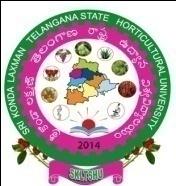 SRI KONDA LAXMAN TELANGANA STATE HORTICULTURAL UNIVERSITYAdministrative Office, Rajendranagar, Hyderabad – 500 030PROSPECTUS FOR ADMISSION INTO M.Sc. ( Hort.) & Ph.D. ( Hort.) –2019-20 1. INTRODUCTION: Sri Konda Laxman Telangana State Horticultural University (formerly  part of Dr. Y.S.R Horticultural University) was established during 2014 with mandate for Education, Research and Extension in Horticulture  and  allied fields in the  State of Telangana. The University imparts instructions leading to the Master’s degree courses and Ph.D. courses in Horticulture at its constituent Colleges at Rajendranagar, Hyderabad and  Mojerla, Mahabubnagar District  in Telangana State.2. Number of Seats:     M.Sc. (Hort.)  with specialization in Fruit Science (6), Vegetable Science ( 12),  Floriculture & Land scape Architecture(9) , Plantation, Spices, Medicinal and Aromatic Crops (3)Seats  with a total of 30 seats .       Ph.D. (Hort.)  with specialization in Fruit Science (1), Vegetable Science (1),  Floriculture & Land scape Architecture(1) , Plantation, Spices, Medicinal and Aromatic Crops (1)Seats  with a total of 4 seats .  3. (a) Qualifications for admission: Candidates seeking admission into Master’s Degree course in Horticulture must have passed the relevant Bachelor’s Degree i.e B.Sc. (Hons.) Horticulture /B.Sc. ( Hort.) with a  minimum OGPA of 5.5/10.0 and for Ph.D. a minimum of 6.50 /10.00 OGPA in M.Sc.( Horticulture) with Specialization in  Fruit Science, Vegetable Science,  Floriculture & Landscape Architecture and Plantation, Spices, Medicinal and Aromatic Crops  are eligible from ICAR recognized  University.     (b) Age: The upper age limit is 40 years as on 1st July, 2019.4. (a) Reservations for Local & Non Local candidates:  Reservation of Seats for local and unreserved merit shall be as per rules.     (b) Reservation for S.C., S.T., and B.C. candidate: 15 %, 6% and 29 % of the seats in the course of study shall be reserved for the candidates belonging to SCs, STs, and BCs,  respectively. (c) 3 % seats in the course are reserved for Physically challenged candidates as per the Government norms (1 % Visually impaired, 1 % Hearing Impaired, 1% Locomotively impaired ).     (d) 3.5 % seats in the course are reserved for NCC/Sports/Games and Ex-Servicemen as per the Government norms(2 %  Ex- Servicemen ,  1 % NCC, 0.5 % Games and Sports).			5. Criteria for SelectionM.Sc. (Horticulture): The selection shall be based on the previous academic record (B.Sc.               (Hons.) Horticulture / B.Sc. (Hort.) – 40% and performance in Entrance test- 60%).  General and OBC Candidates with 50 %  Marks in the entrance relaxable in case of S.C/S.T candidates with 25 % Marks in the entrance test are eligible for counseling  . The Entrance Test shall be comprehensive one, covering all relevant subjects prescribed for the Bachelor degree in  Horticulture of SKLTS Horticultural University. The candidates should appear for the entrance test at their own expenses.  The entrance test is for 2 hrs. duration with multiple choice questions for 200 Marks and answers must be written in English with ball point pen .  Answers written with pencil are not valued.Ph.D. (Horticulture): Selection shall be based on the previous academic record                         B.Sc.(Hort.) – 10% , M.Sc. ( Hort.)  – 30%, Entrance test - 50%  and performance in Interview -  10%). General and OBC Candidates with 50 %  Marks  in the entrance, relaxable in case of S.C/S.T candidates with 25 % Marks in the entrance test are eligible for interview. The Entrance Test will be objective type for 200 Marks, with 100 Marks from specialization in the  respective subject  and 100 Marks will be comprehensive one covering all relevant subjects prescribed for Master’s Degree requirements of SKLTS Horticultural University. The candidates should appear for the entrance test at their own expenses.  The entrance test is for  2 hrs. duration with multiple choice questions  for 200 Marks and answers must be written in English  with ball point pen .  Answers written with pencil are not valued.6. Online downloaded application should accompany Demand Draft from SBH / SBI / ANDHRA BANK for Rs.1500/- for General/ OBC and Rs.750/- for SC, ST & PH categories (M.Sc./Ph.D. courses) for each course and drawn in favour of Comptroller, Sri Konda Laxman Telangana State Horticultural University, payable at Hyderabad. (Postal orders /  Money orders will not be accepted)7.  Last date: Applications for all courses duly filled in with Demand Draft and all the prescribed  academic certificates should be sent to “The Registrar, Sri Konda Laxman Telangana State Horticultural University, Rajendranagar, Hyderabad-500 030 on or before 20.07.19 by 4.00 PM.  Postal delays will not be condoned. Last date for submission of applications is                                                                                                                   27.07.19 with a late fee of Rs.2000/- for General/ OBC and Rs.1000/- for SC, ST and PH categories (M.Sc./Ph.D. Courses) for each course.8.	If the Candidate is employed, application should be sent through employer before last date prescribed with enclosures of service particulars and attested copies of academic certificates.9.  All the eligible candidates in P.G Entrance Test should bring their original certificates at the time of counseling.DR . K.RAVINDER REDDY REGISTRAR